February 8, 2018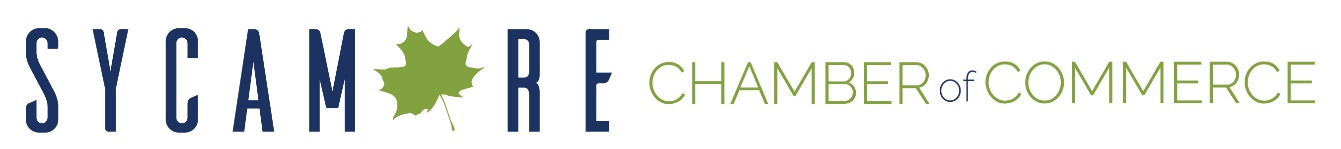 Dr. Laurie Borowicz
Kishwaukee College
21193 Malta Road
Malta, IL 60150

Dear Dr. Borowicz, On behalf of the Sycamore Chamber of Commerce, its Board of Directors, and our members, I write this letter of support in recognizing 2018 as the Year of Kishwaukee College in honor of its 50th Anniversary. Founded in 1968, Kishwaukee College has become an invaluable community partner and resource for the Sycamore Chamber and our business community.  Kishwaukee College has had a remarkable history in higher education, offering career preparation, continuing education, and workforce development, and educates over 5,000 students annually. Kishwaukee College works with local K-12 partners to assist students through elementary, middle school and high school with exposure to a variety of academic pathways and preparation to be college and career ready. Kishwaukee College works to enhance our local workforce by providing well-trained and educated professionals that add to the tax-base of our local district and become vibrant members of our community. We represent over 500 businesses and organizations in the Sycamore area and see Kishwaukee College as a vital link to our quality of life and the economic development of our community. We wish Kishwaukee College many more years of success and look forward to seeing what the future holds for this great community resource. Respectfully Submitted, RoseMarie M. Treml						Kevin Buick
Executive Director						President 